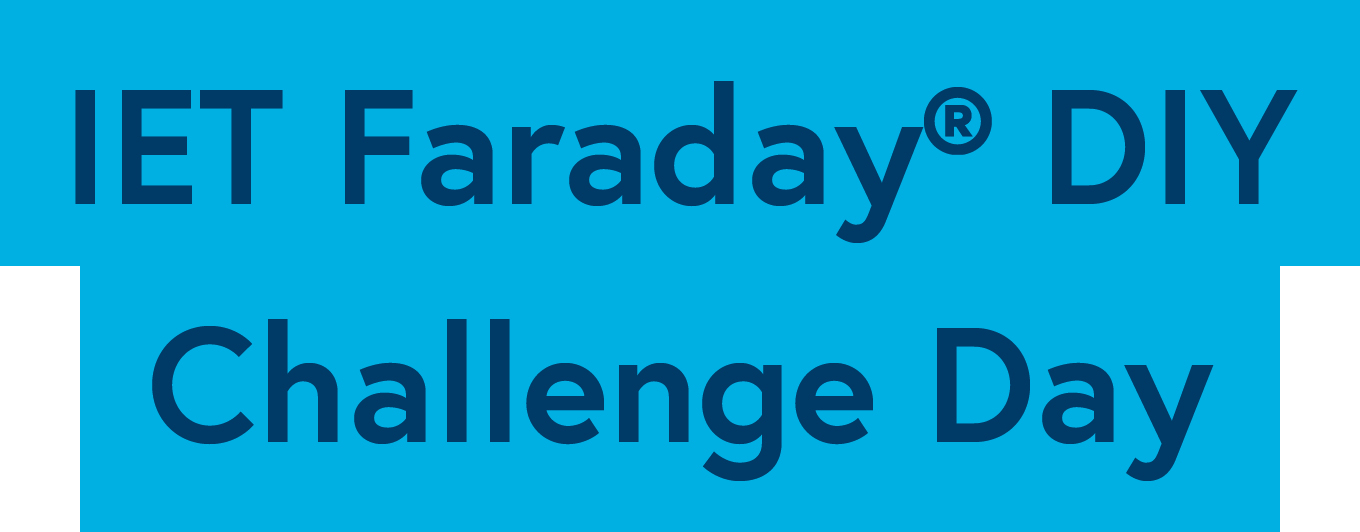 The IET Faraday® DIY Challenge Day ‘Future Flight Challenge’ is based on the IET Faraday® Challenge Day of the same name, a STEM activity day written and delivered by the Institution of Engineering and Technology (IET). The IET Education website hosts a wide range of teaching resources for science, design and technology and maths. These include classroom activities with film clips, online games, posters, careers resources and STEM activity days. The Institution of Engineering and Technology IET EducationFutures PlaceKings WayStevenage Herts SG1 2UAUnited Kingdom T: +44 (0)01438 767653 F: +44 (0)01438 765526 The Institution of Engineering and Technology is registered as a Charity in England & Wales (no 211014) and Scotland (no SC038698)Stay safe  Whether you are a scientist researching a new medicine or an engineer solving climate change, safety always comes first. An adult must always be around and supervising when doing this activity. You are responsible for:ensuring that any equipment used for this activity is in good working conditionbehaving sensibly and following any safety instructions so as not to hurt or injure yourself or others Please note that in the absence of any negligence or other breach of duty by us, this activity is carried out at your own risk. It is important to take extra care at the stages marked with this symbol: ⚠ ContentsThe context	4The brief	5Checklist	6Shop resources 	7	Suppliers	11Schedule of the day	14Room layout	15Assessment matrix	16Assessment criteria	17Risk Assessment	19ContextSince time began we have been fascinated by the idea of flight. From flying kites in China over 1600 years ago we have looked for ways we can soar through the air. When Orville and Wilbur Wright made the first controlled, sustained flight of a powered, heavier-than-air aircraft in 1903 our relationship with flight made huge progress and, at the point, the skies opened to new possibilities.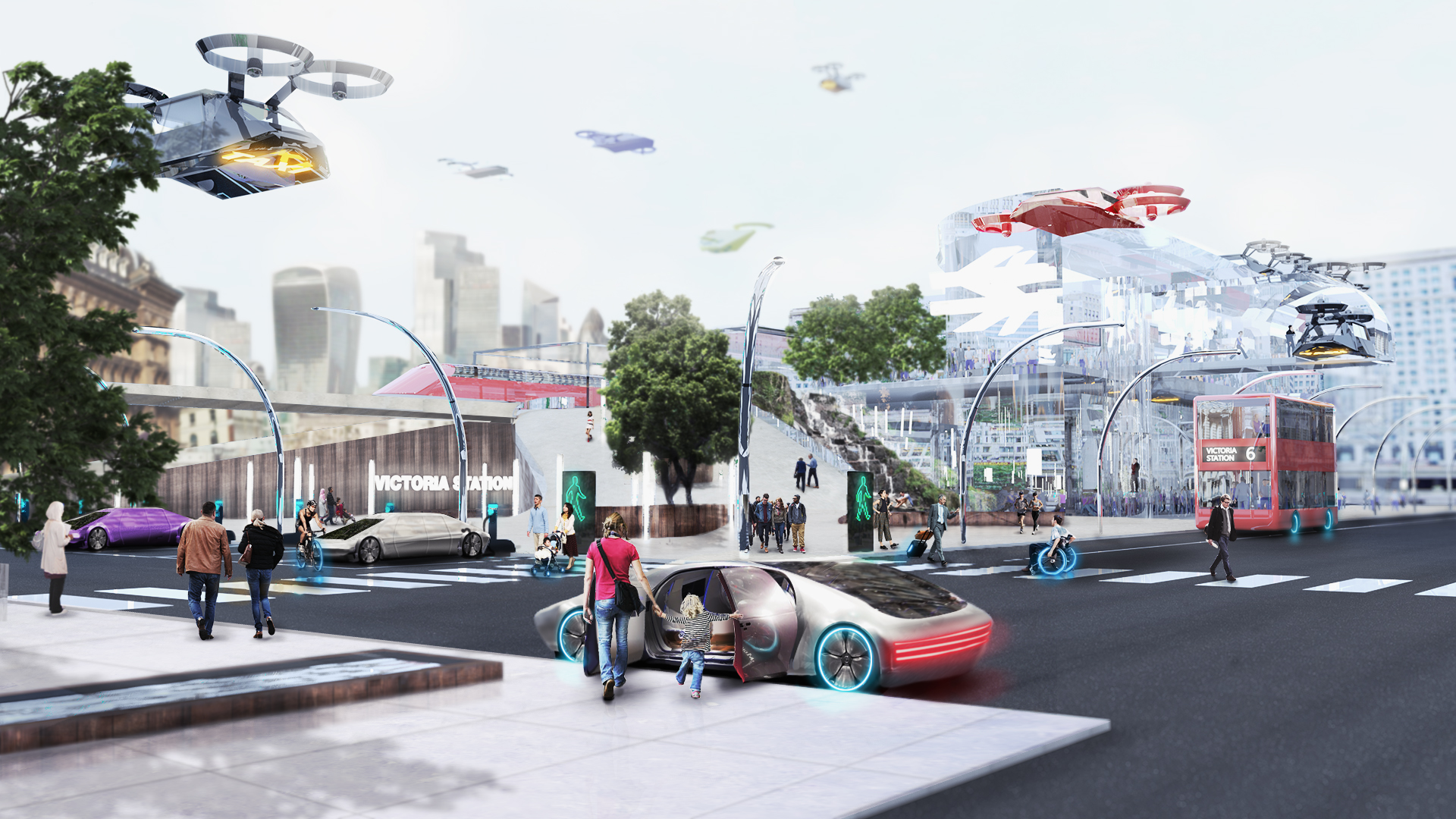 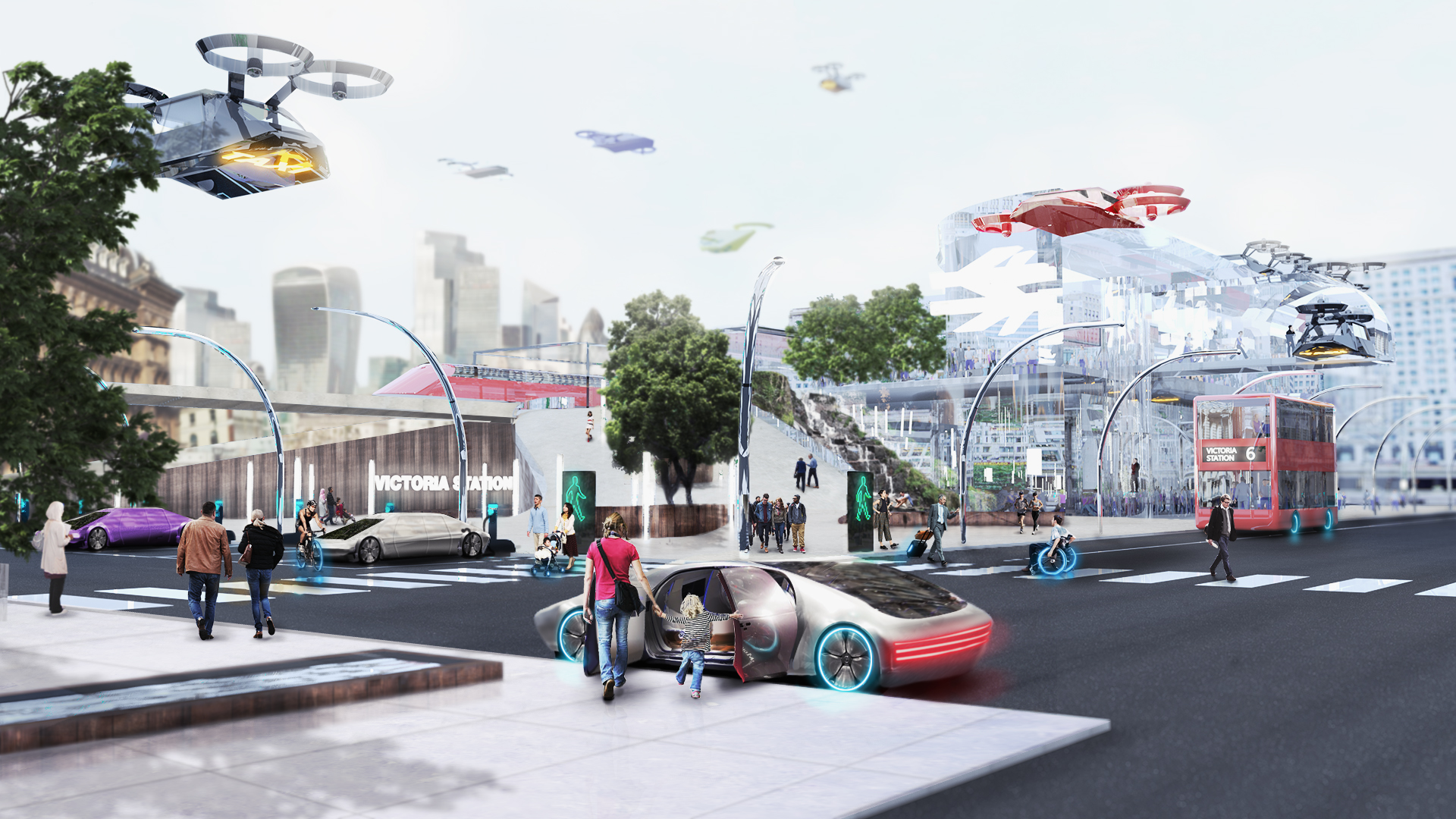 Nowadays flight seems almost everyday, but new possibilities are on the horizon and we want you to be a part of it. In the future, travel and transport will use our airspace as much as they do our ground space. Person operated electric aircraft will share the airways with self-drive aircraft and drones.No longer will your airports or your delivery companies need to have huge buildings which sprawl across large areas of land. Soon they will go upwards into the skies to allow entry and exit on many different levels. Exciting times, but how can we ensure everyone has equal access to these new environments?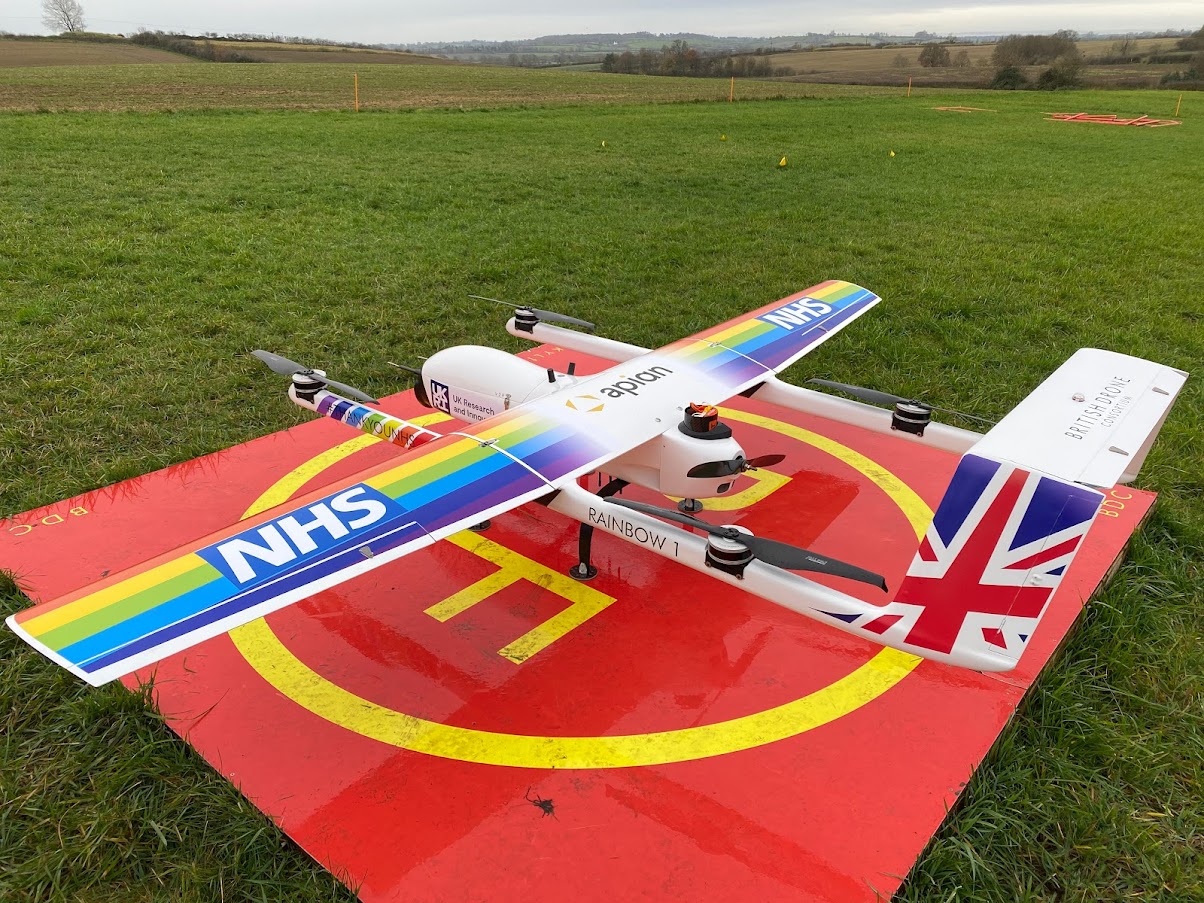 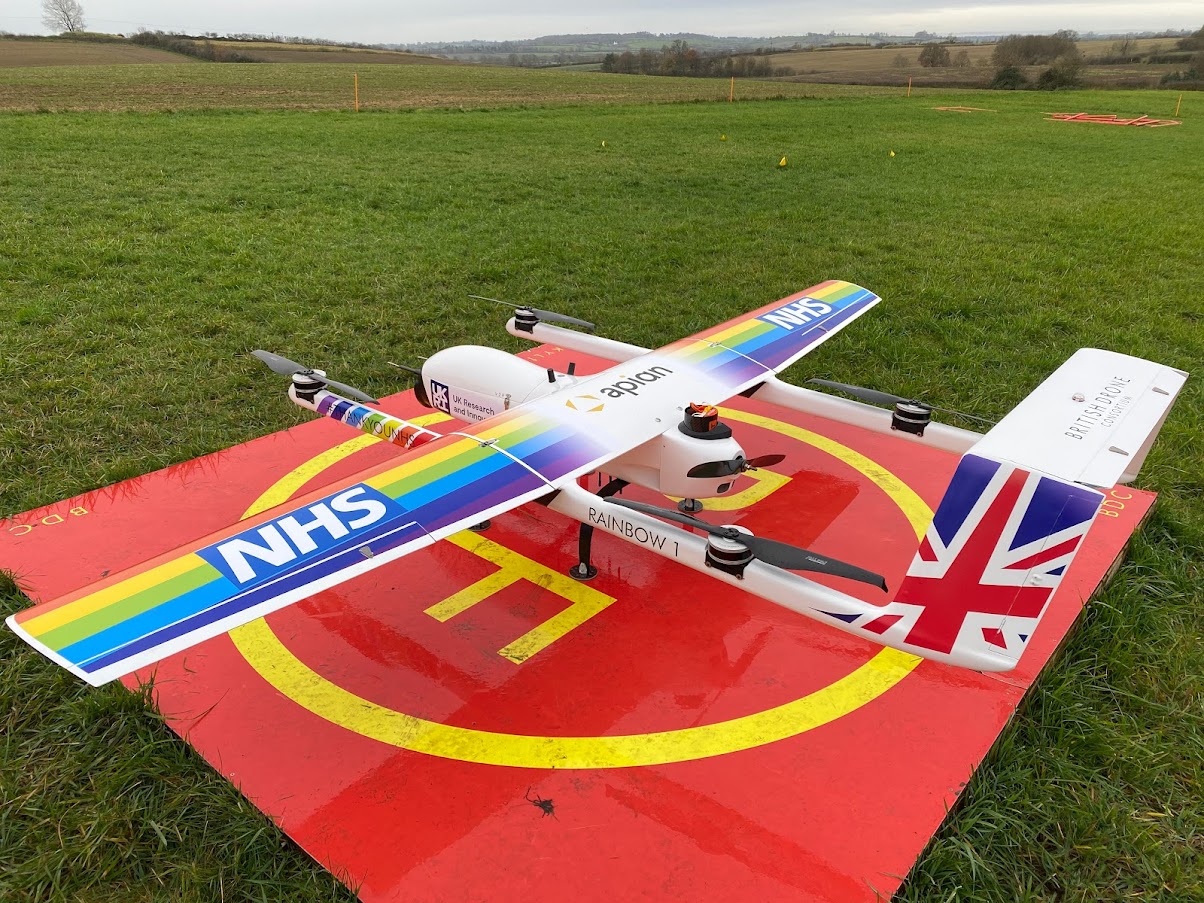 The buildings around us, including your home, will need to be adapted to accommodate the ways in which you move around and receive deliveries. For example, how would our doctor’s surgery receive delivery of important medical equipment or drugs by drone? Would they need to wait at the door or could the package be delivered automatically and the staff alerted remotely? What will we need to design to ensure deliveries arrive with us safely? How will we protect contents on their journey across the skies, particularly when the weather is bad? The potential of this changing landscape, not only for us in our own homes, but for others, such as those in hospitals, in disaster zones, in times of need, is huge. Those of us who live or work in hard to reach places, such as remote rural areas and islands, or even in the middle of the sea, will get huge benefit from this future thinking. We want you to design something to help people in these exciting times. The possibilities are endless and the only limit is your imagination.2.	The BriefDesign and build ONE prototype which could be developed by the Future Flight Challenge Team under one of the following themes:Accessibility and ease of useSafetyImpact on the environment.Complete the planning and events log to show how you have designed your idea and solved problems and worked as a team throughout the project.Present your prototype to the Future Flight Challenge judge(s).You will need to demonstrate the skills and attitudes we are looking for so:be creative.plan carefully.work within the resources and the budget available.be realistic about what is achievable in the time available.be resilient and persevere with problems.record your thinking.keep to strict deadlines.Remember, engineering is about people. Today is your chance to make a difference, could you be our engineer...?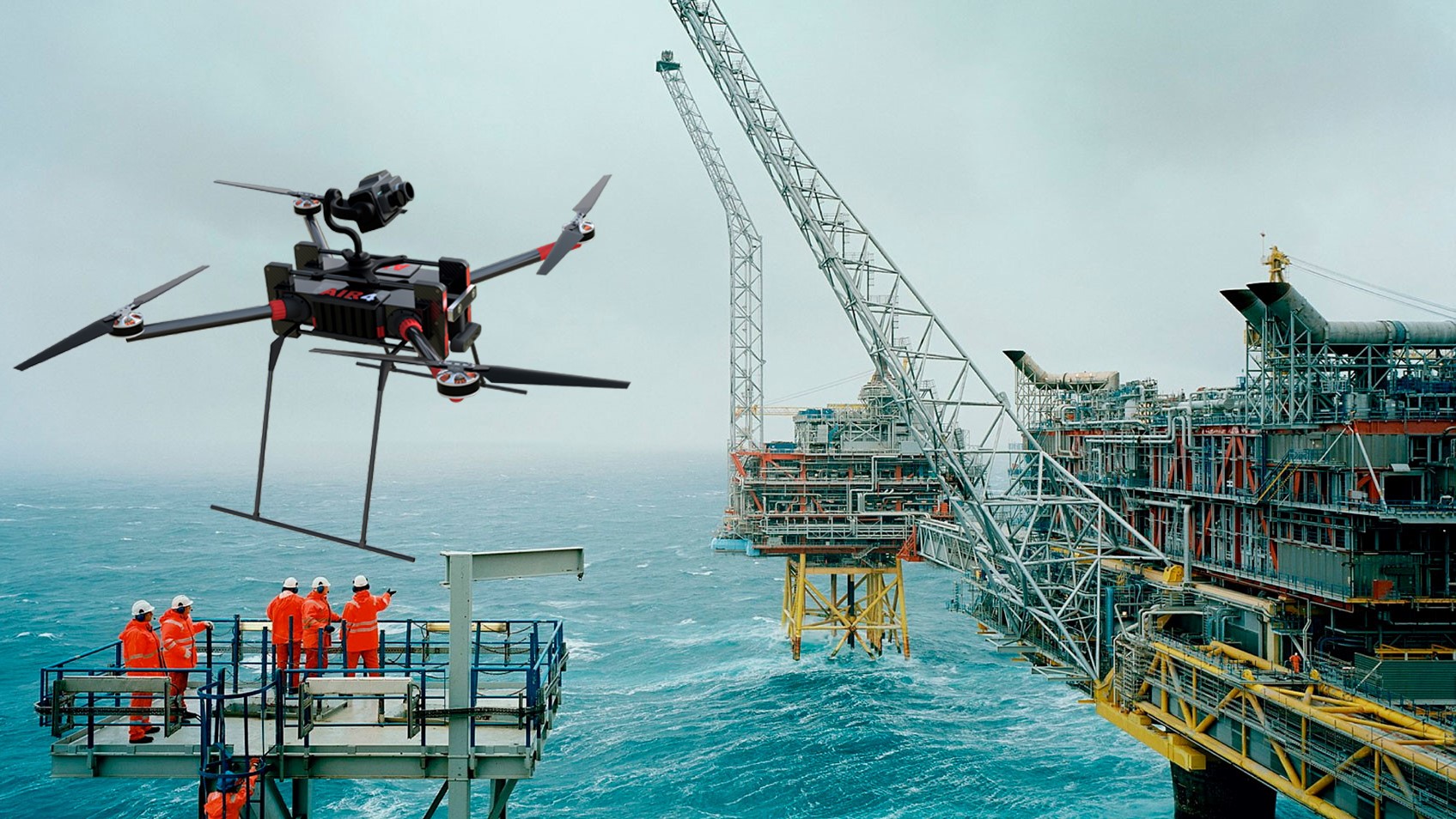 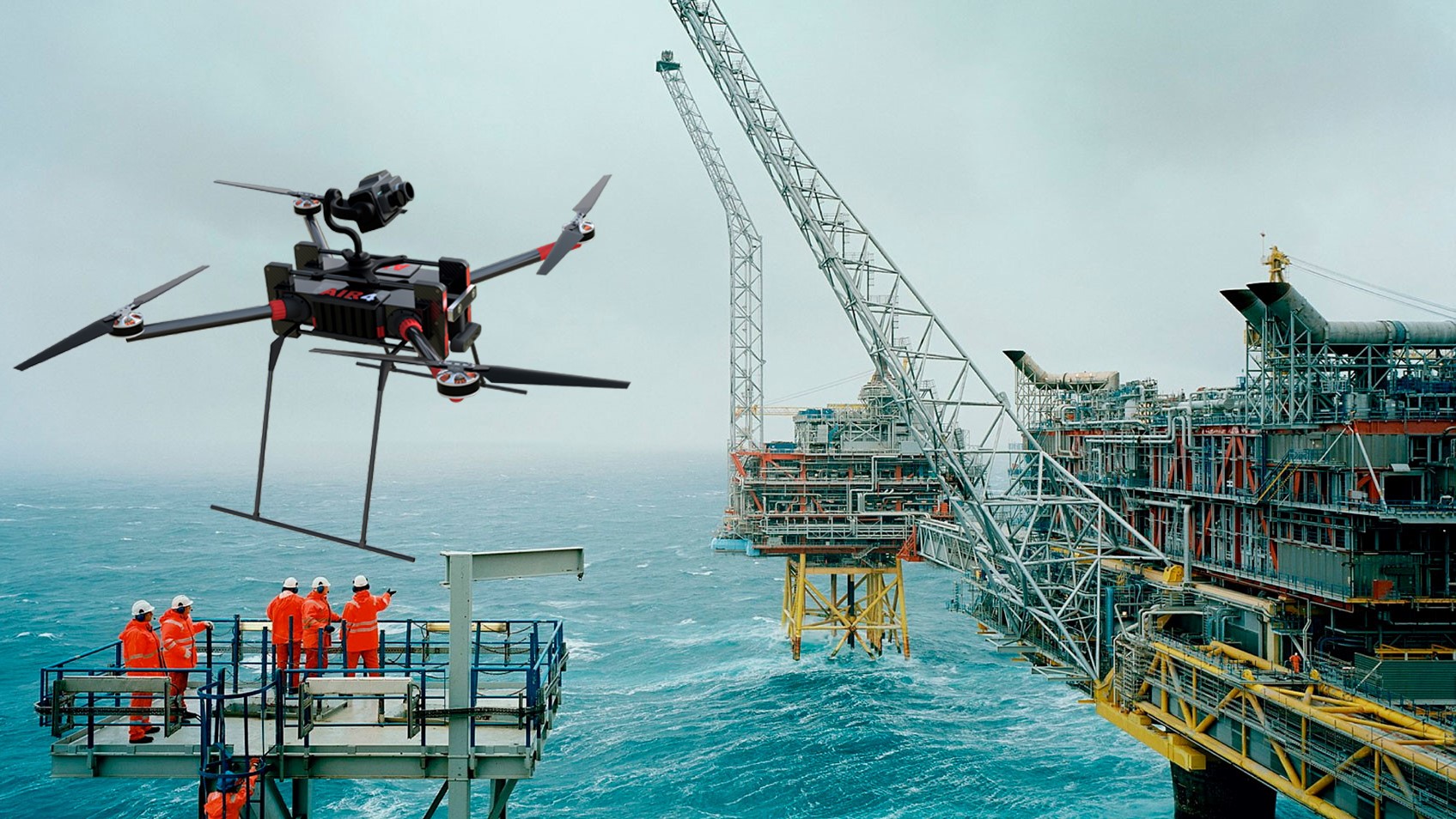 3.  ChecklistWe hope you find this checklist useful to help you prepare for the day.   Shop resourcesItems to buyHire Centre These items can be hired from the shop if the students buy a Hire Centre Trade Card. Cutting stationThe cutting station is free to use when the shop is open.Schedule for the day7.   Host school – Room/hall layout Notes: Each team table will need 6 chairs and be large enough for 6 students to work comfortably. The judges’ table and shop will each need 1 chair. Table positions do not need to be exact and can be arranged to best accommodate the shape and size of the venue. If you are running the Challenge Day for just your school, you will not need a teachers’ team table.We strongly recommend you cover the cutting station with cutting mats or a board to protect the surface.8.  Assessment matrix9. Assessment criteria Planning (13 marks)            Using the planning section of the Planning and Event Log, marks will be awarded as follows:Did they explain how their idea might support the work of the Future Flight Challenge team?  (3 marks)Does the planning diagram detail how the prototype will be constructed? (5 marks)Have they drawn the circuit diagram(s)? (5 marks)Development of product (17 marks)            Using the Engineering Event Log and observations of the team, marks will be awarded as follows:Event log 1 - Have they provided an accurate and informative record of development beyond a simple description including any problems and solutions? (4 marks)Event log 2 - Have they provided an accurate and informative record of development beyond a simple description including any problems and solutions? (4 marks)Event log 3 - Have they provided an accurate and informative record of development beyond a simple description including any problems and solutions? (4 marks)Have they listed realistic and appropriate engineering priorities for the last 30 minutes and allocated tasks to team members? (5 marks)Use of budget (8 marks) Using the accountancy sheet and the prototype, marks will be awarded as follows:Was there an accurate record of spending? (3 marks)Was the budget used effectively? (5 marks)4. 	Product engineering (32 marks) Using the presentation of your prototype and what we have seen during the development period, marks will be awarded for:Did their final prototype meet the brief from the Future Flight Challenge team? (4 marks)Was the choice of electronic components appropriate for their intended design? (4 marks)Was the choice of materials appropriate for the structure and/or mechanics of their intended design? (4 marks)Was the final prototype engineered well with all elements coming together in a well-structured and fit for intended purpose product? (7 marks)Did the judge(s) see the electronics and structure work together effectively as intended? (7 marks)Did the team push themselves to achieve a level of complexity relevant to the brief? (6 marks)5. The presentation (15 marks)      Using the presentation of your prototype, marks will be awarded as follows:Did the team explain how their prototype works, including details of how and why they used the electronics and the mechanics in their design? (6 marks) Did the team identify the most challenging engineering aspect they faced during their development and how they overcame this challenge? (3 marks)Did the team explain what they did well in their teamwork and what aspects they could have improved? (4 marks)Did the team effectively demonstrate their prototype? (2 marks)Teamwork (15 marks) Using the judges’ observations of your team throughout the day, marks will be awarded as follows:Did the team work together with all members engaged in the project and any conflicts successfully resolved? (6 marks)Did the team work tidily and safely within the health and safety rules? (3 marks)Did the team persevere to resolve issues during the project and work largely independently? (6 marks)10.	Risk AssessmentThe following risk assessment is given as guidance.  It is advised that the school refers to the CLEAPSS Model Risk Assessment Documents for D&T.Risk Assessment (page 2)Student tablesNotesTeam number sign (laminated)1 per tableStudent team registration form1 per tableStudent booklet1 per tableAccounts sheet1 per tableA3 Planning and Events Log1 per tableFaraday moneyPer table 120 Faradays (1 x 20F, 6 x 10F, 6 x 5F, 10 x 1 F)Engineering apprenticeship pack1 per table – box contains 2 x AA battery pack with battery snap, 3 x crocodile leads, piezo buzzer and light dependent resistor.Challenge LeaderNotesPresentation - hard and soft copyBest to bring on your own laptop and presentation and video on a memory stickClicker for PowerPoint presentationCarry spare batteriesAssessment matrix 1 per event ClipboardFor hard copy of presentation, assessment matrix, etc.A4 plain paperFor presentation notes if students don’t have paper.Prizes (if required)Schools to provideCertificates1 per student ShopNotesShop manager account sheet1 per event - Put on a clipboard Shop manager resources listLaminated sheets on clipboardShop manager guidance2 x laminated sheet to give to shop keepers as briefing for roleAll shop items with price tagsHire centre trade card1 for each team to purchase, laminatedSignageNotesShop	 Put on shopCutting station rulesPut on cutting stationSolar light safety reminderPut with solar lampAdditional itemsNotes‘How to …’ sheets3 of each sheet, laminated on a tableSolar lampSmall desk lamp with halogen bulb to work with solar panels on a table.Electrical componentsElectrical componentsElectrical componentsElectrical componentsElectrical componentsItemDescriptionDescriptionUnitCostCrocodile leads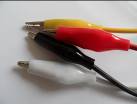 Lead with crocodile clips at each endEach4 FaradaysPiezo buzzer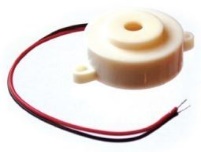 Connect in a circuit to give a sound outputEach6 FaradaysLED – various colours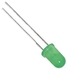 Light Emitting Diode which lights up when connected in a circuit. Choose from red, orange, green or blue.Each 6 FaradaysMotor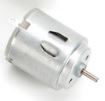 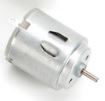 Connect in a circuit to create clockwise or anti-clockwise movement. Will not work with a solar panel or an LDR.Each6 FaradaysSolar motor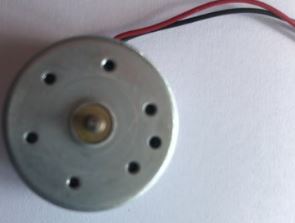 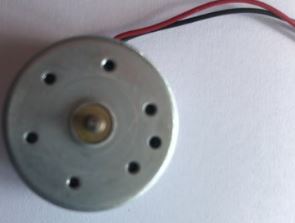 Connect to a solar panel to create clockwise or anti-clockwise movement.Each6 FaradaysServo motor (0 to 90 degrees)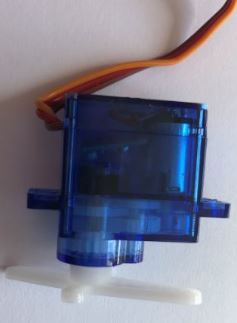 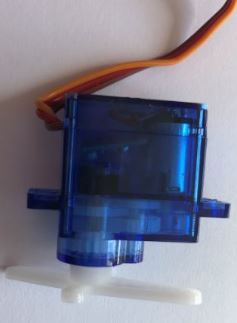 Use with a servo motor control unit to control movement from 0o to 90oEach6 FaradaysServo motor (continuous)Use with a servo motor control unit to control continuous movement through 360oEach6 FaradaysLight Dependent Resistor (LDR)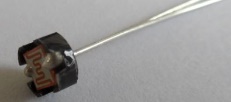 Component that detects the light level and changes resistance in a circuit.Each8 FaradaysPush to make switch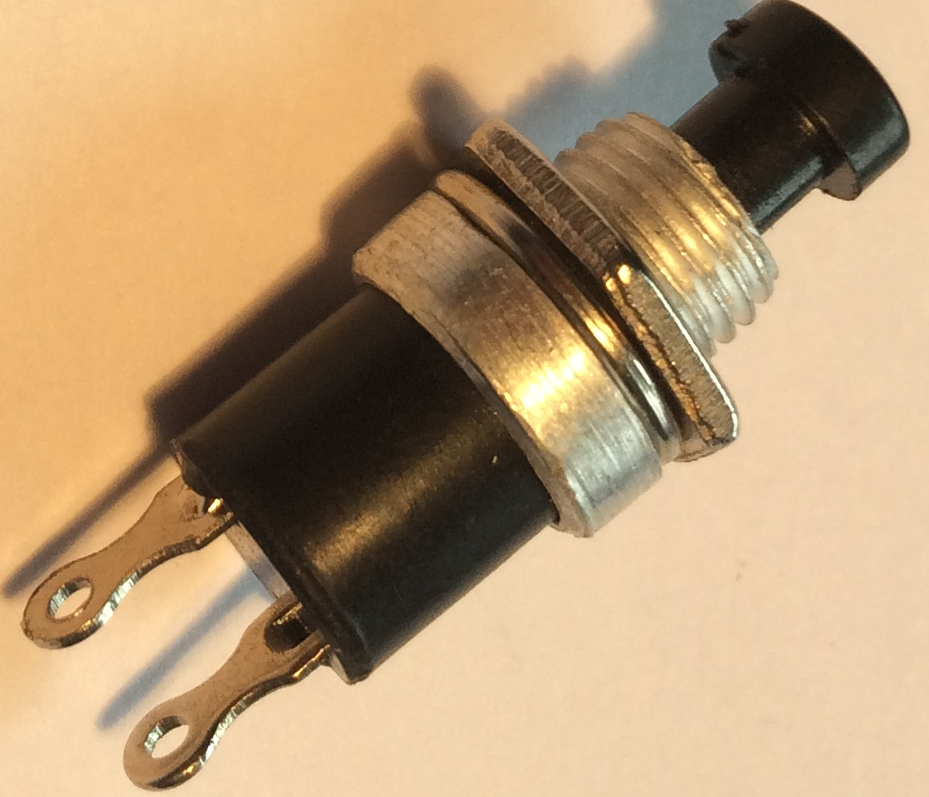 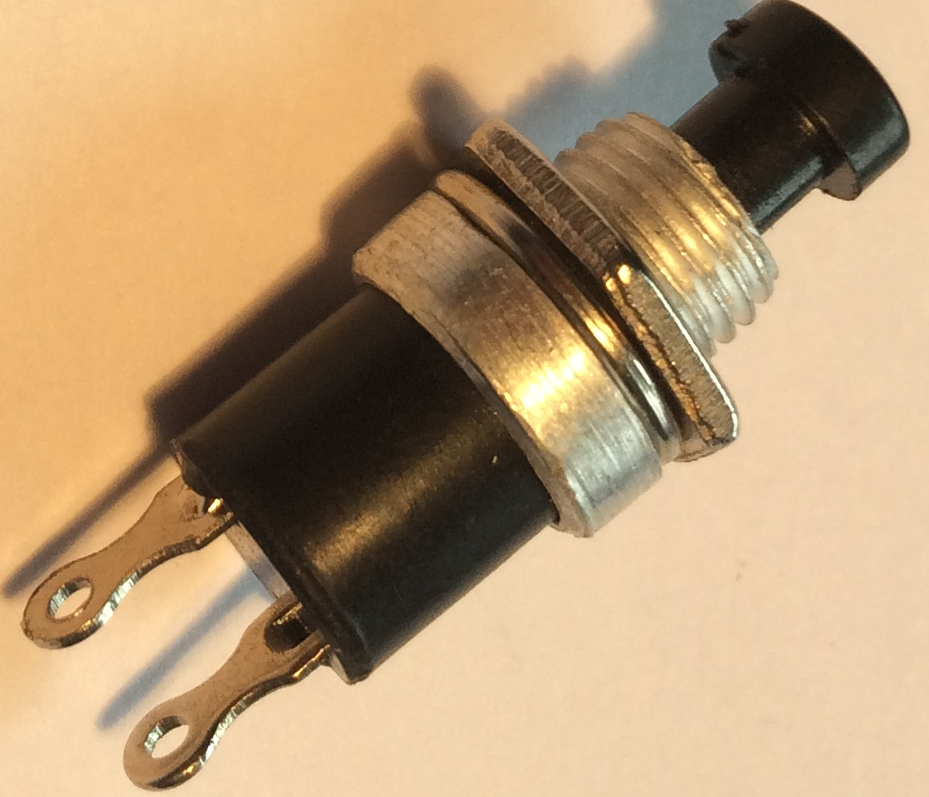 Connects a circuit when pushed down and breaks the circuit when released.Each6 FaradaysServo motor control unit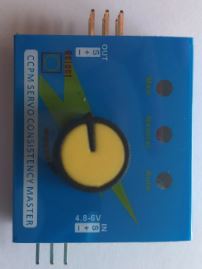 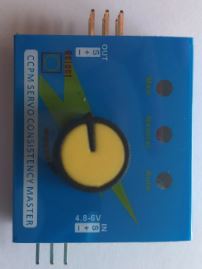 Use this to control a servo motor. You MUST read the ‘How to …’ sheet before connecting this component.Each8 FaradaysMotor holder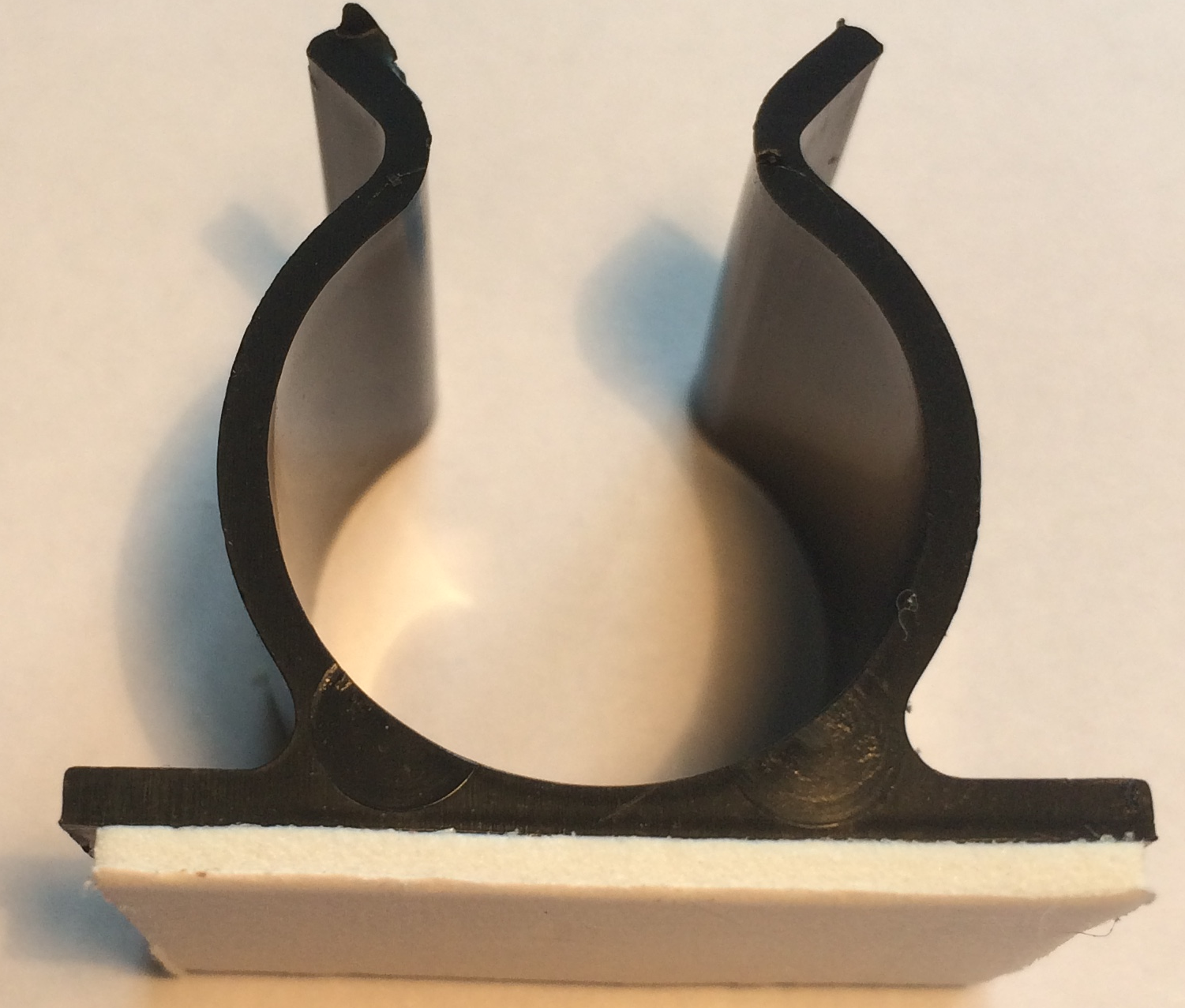 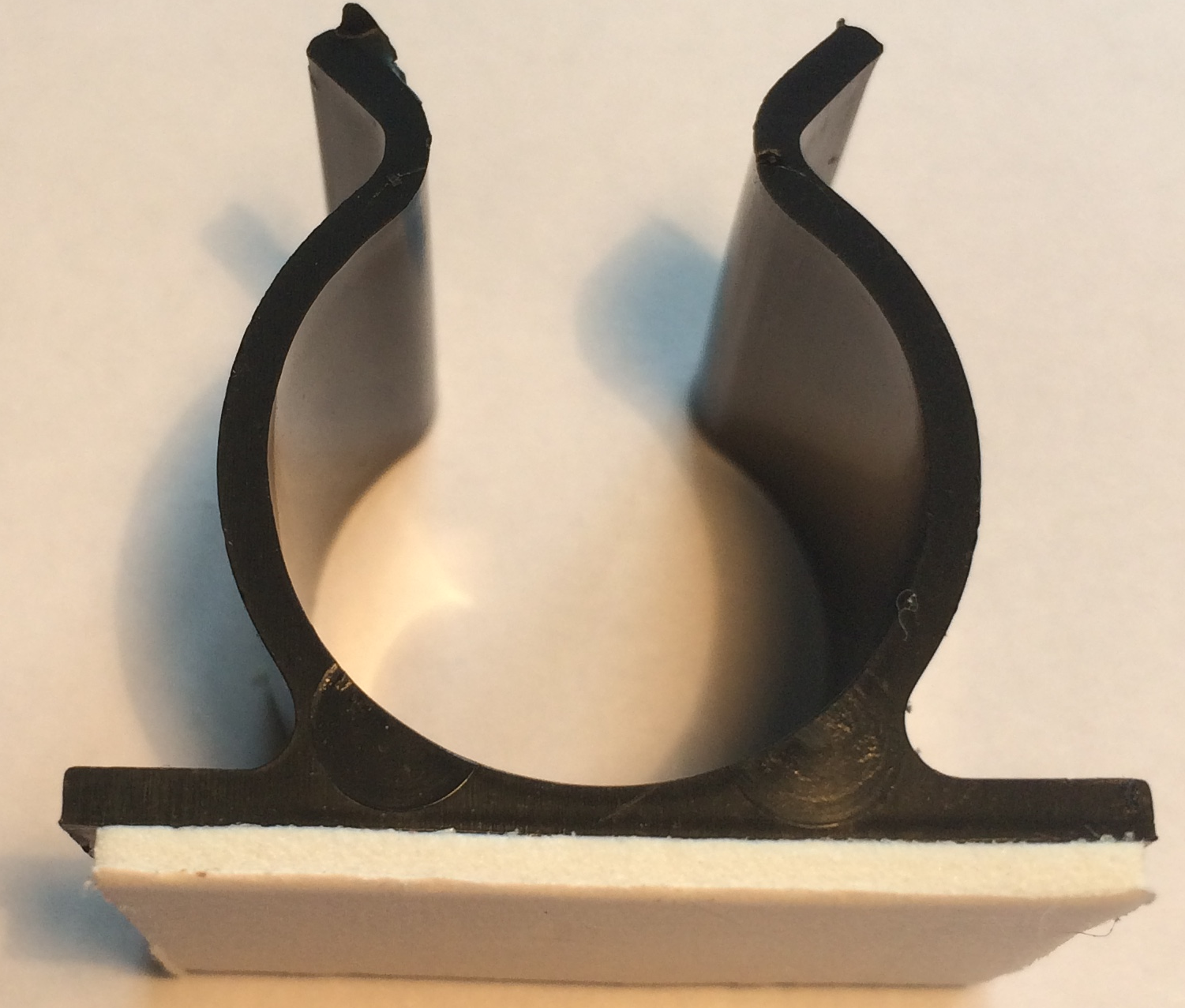 Used to fix a motor or a syringe in position. NOTE: you will need the insert to connect a syringe.Each4 FaradaysGear attachment for motorUsed to connect a motor to a cog.Each2 FaradaysPulley attachment for motor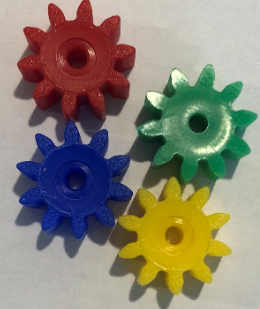 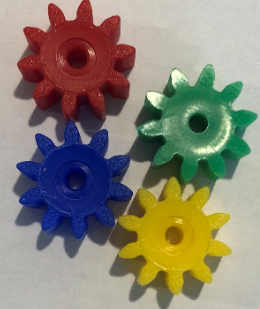 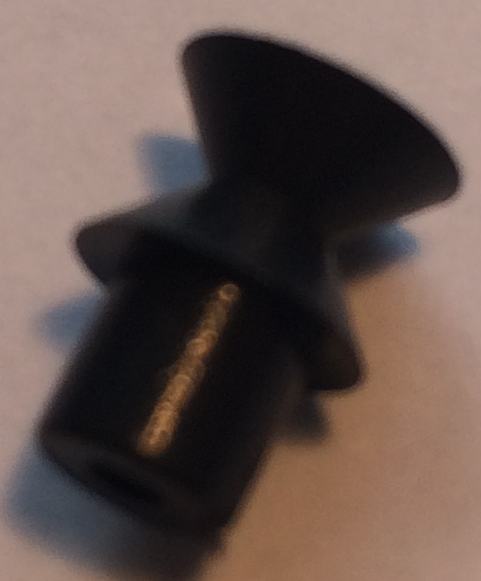 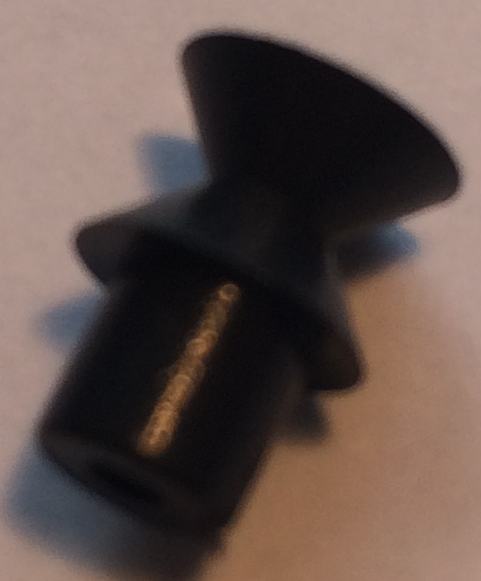 Used to connect a motor to a pulley wheel – will need connector (e.g. elastic band)Each2 FaradaysSolar panel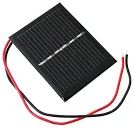 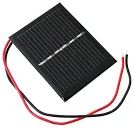 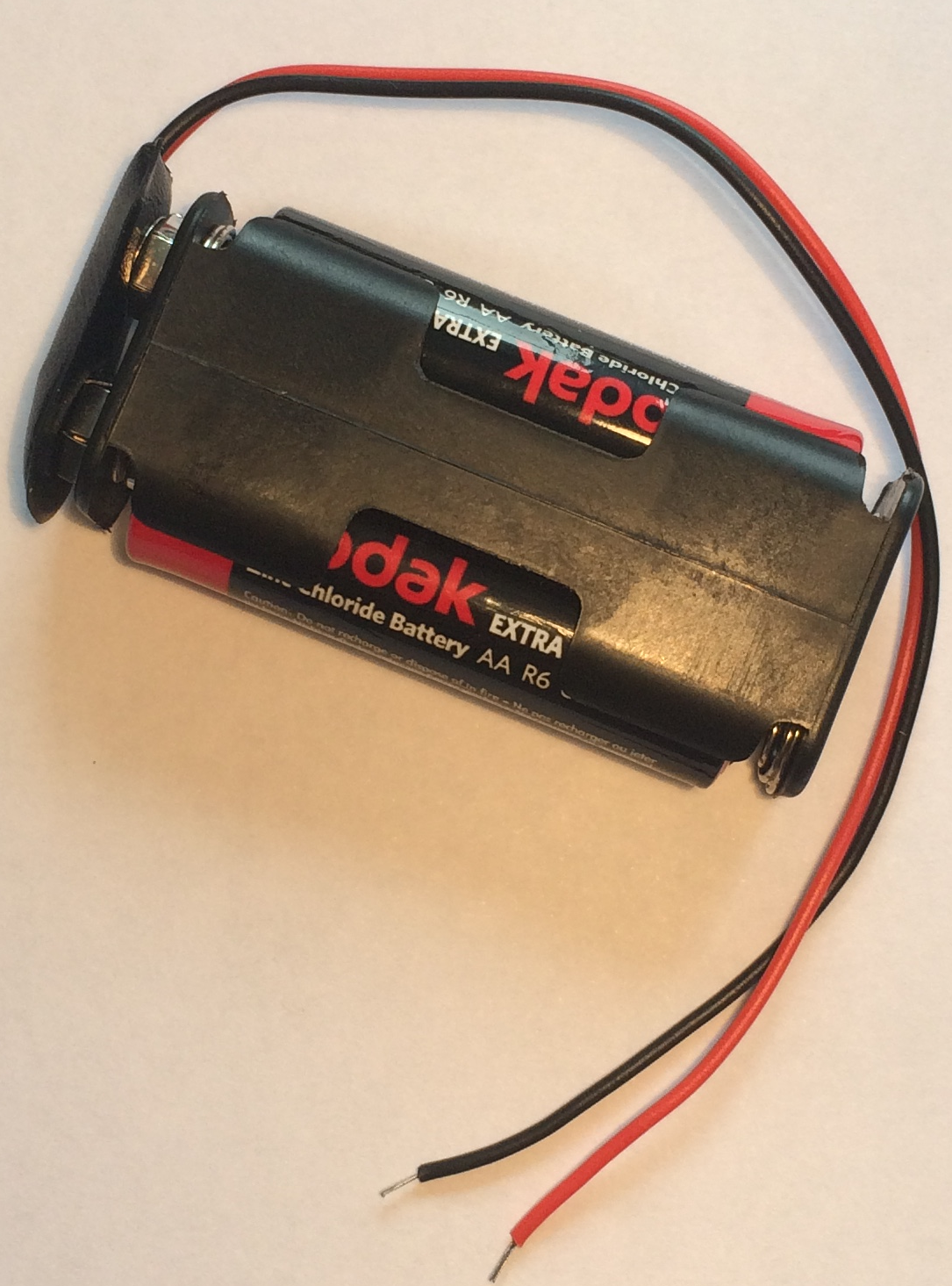 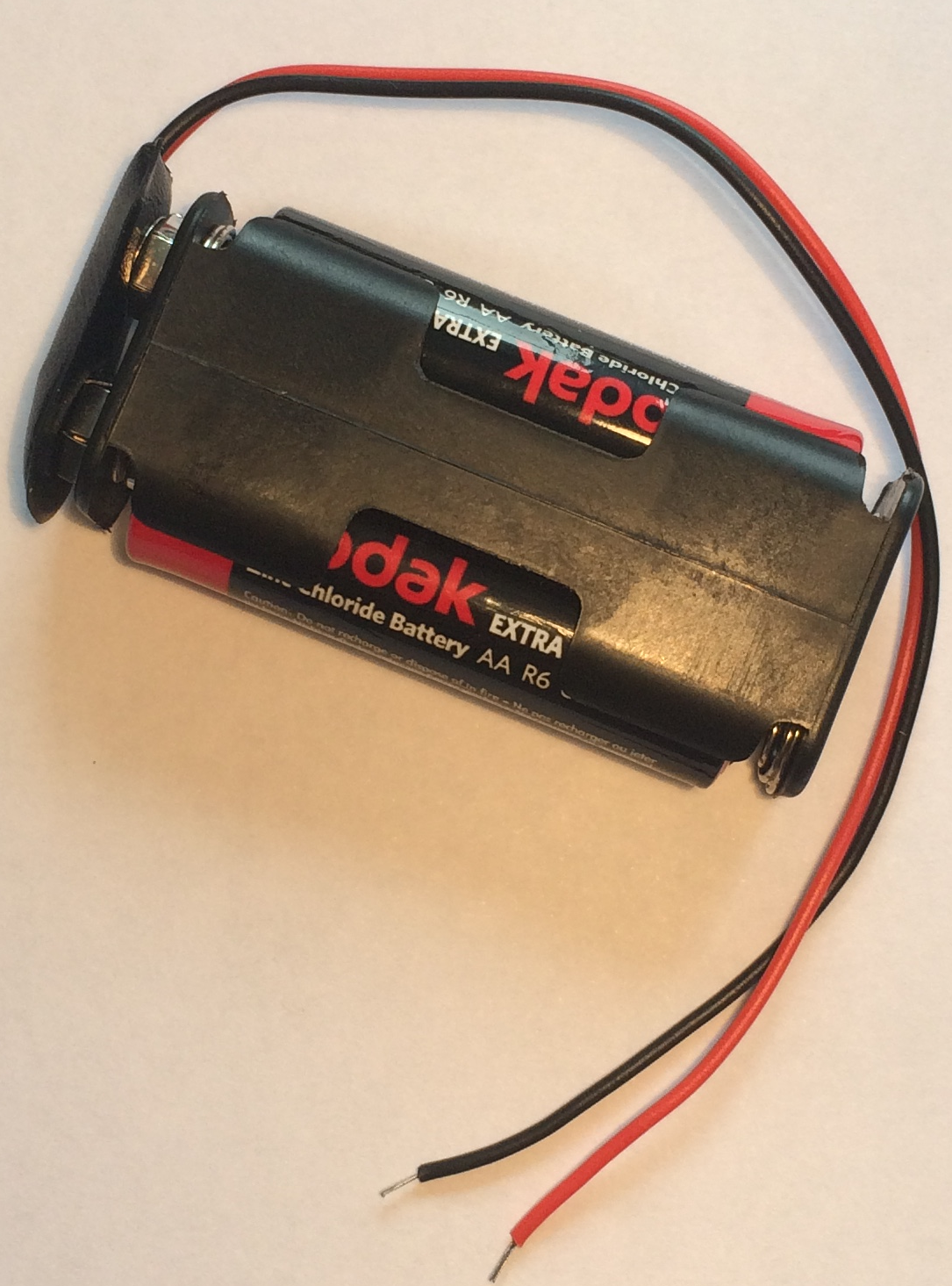 Used to power components using the power of the sun. You MUST read the ‘How to …’ sheet before using.Each6 Faradays2AA cells in battery holder with battery snapUsed to provide power for your circuitEach4 Faradays4 AA cells in battery holder with jumper leads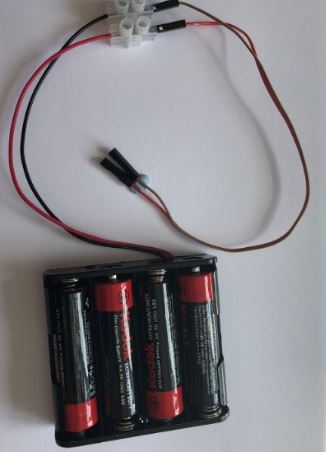 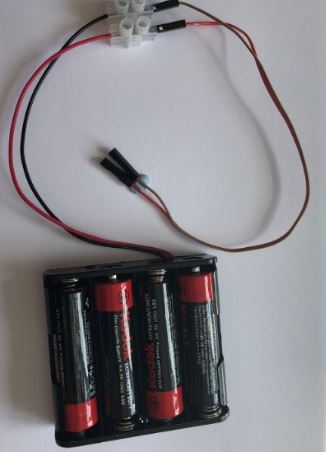 ONLY to be used with servo motor control unit. Each6 FaradaysConstruction materialsConstruction materialsConstruction materialsConstruction materialsConstruction materialsItemDescriptionUnitUnitCostCorrexUsed to create structuresPiecePiece6 FaradaysPlastic syringes with tubeUsed to develop pneumatic systemPair of syringes with plastic tube6 Faradays6 FaradaysSmall cogUsed in gear systems with motorsEach2 Faradays2 FaradaysMedium cogUsed in gear systems with motorsEach2 Faradays2 FaradaysLarge cogUsed in gear systems with motorsEach4 FaradaysNailUsed for making moisture sensorPair2 FaradaysDowelPiece of solid cylindrical wooden rod used to create structures Each4 FaradaysPulley wheel Used to connect to pulley attachments on motorEach6 FaradaysWooden wheel Used with motors to drive somethingEach4 FaradaysPlastic reelUsed in constructionEach4 FaradaysColoured cardA4 sheet of card – assorted coloursEach4 FaradaysAluminium foilA conductive material which can be used to make pressure pads or switches (MUST NOT be used in place of connecting wires)10cm strip6 FaradaysMasking tapeCan be used to secure light parts in your design. NOTE: excessive use of tape will result in an additional chargeRoll6 FaradaysSpongeCan be used to make pressure switches or enhance your design.Each6 FaradaysPaperclipUsed to create switches or in constructionEach1 FaradayPaper fastenerUsed to create switches or in constructionEach1 FaradayElastic bandsUsed to hold or create working parts, including driving pulley wheelsEach1 FaradayCable tiesCan be used to hold your structures in placeEach 2 FaradaysStringCan be used as part of your product design30cm piece4 FaradaysPolyfoamCan be used as part of your product designA5 piece4 FaradaysWooden lolly sticksCan be used as part of your product designEach4 FaradaysHire Centre Trade CardUse this to hire various items from the hire section of the shop – see next page for detailsOne per team6 FaradaysStaplerUsed to staple soft materials only Hole punchUsed to make small holes in soft materialsRulerUsed to measure any part of your product or additional itemsScissorsUsed for soft materials only Craft knife 2 Used to cut correx or shapes in polyfoam Metal rulesUsed with a craft knifeJunior hacksawUsed to cut dowel or wooden lollipop sticksBench hookUsed to hold materials in place when cutting with hacksaw   Suppliers   Suppliers   Suppliers   Suppliers DescriptionQuantity each FCDP/NLinkLinkCrocodile leads4017-0350https://www.rapidonline.com/rvfm-17-0350-pack-of-ten-crocodile-leads-17-0350 https://www.rapidonline.com/rvfm-17-0350-pack-of-ten-crocodile-leads-17-0350 Piezo buzzer635-0115https://www.rapidonline.com/rvfm-35-0115-piezo-buzzer-miniature-12v-35-0115 https://www.rapidonline.com/rvfm-35-0115-piezo-buzzer-miniature-12v-35-0115 LED – green655-0105https://www.rapidonline.com/kingbright-l-7104gd-3mm-green-led-30mcd-55-0105 https://www.rapidonline.com/kingbright-l-7104gd-3mm-green-led-30mcd-55-0105 LED - orange555-0095https://www.rapidonline.com/kingbright-l-7104ed-3mm-orange-led-20mcd-55-0095 https://www.rapidonline.com/kingbright-l-7104ed-3mm-orange-led-20mcd-55-0095 LED – red555-0102https://www.rapidonline.com/kingbright-l-7104hd-3mm-red-led-3mcd-55-0102 https://www.rapidonline.com/kingbright-l-7104hd-3mm-red-led-3mcd-55-0102 Motor437-0142https://www.rapidonline.com/trumotion-e0142-miniature-motor-3v-5240-rpm-37-0142 https://www.rapidonline.com/trumotion-e0142-miniature-motor-3v-5240-rpm-37-0142 Solar motor437-0441https://www.rapidonline.com/trumotion-wrf-300ca-08430-18-5-miniature-low-inertia-solar-motor-2v-1540-rpm-37-0441 https://www.rapidonline.com/trumotion-wrf-300ca-08430-18-5-miniature-low-inertia-solar-motor-2v-1540-rpm-37-0441 Servo motor (0-90 degrees)437-1339https://www.rapidonline.com/feetech-fs90-mini-servo-120-9g-37-1339 https://www.rapidonline.com/feetech-fs90-mini-servo-120-9g-37-1339 Servo motor (continuous)437-1335https://www.rapidonline.com/feetech-fs90r-360-continuous-rotation-micro-servo-37-1335 https://www.rapidonline.com/feetech-fs90r-360-continuous-rotation-micro-servo-37-1335 Light Dependent Resistor (LDR)6850-200https://www.jprelec.co.uk/categories/components/optoelectronics-and-lamps/light-dependent-resistors/light-dependent-resistor-norps-12-ldr/product/norps-12-ldr/850-200~850-200https://www.jprelec.co.uk/categories/components/optoelectronics-and-lamps/light-dependent-resistors/light-dependent-resistor-norps-12-ldr/product/norps-12-ldr/850-200~850-200Push to make switch378-0100https://www.rapidonline.com/r-tech-780520-miniature-push-to-make-switch-red-78-0520https://www.rapidonline.com/r-tech-780520-miniature-push-to-make-switch-red-78-0520Servo motor control units6These can be bought at a range of online sources such as Amazon. Prices vary greatly so search for servo motor testers.These can be bought at a range of online sources such as Amazon. Prices vary greatly so search for servo motor testers.Motor holder637-0360https://www.rapidonline.com/rapid-37-0360-rvfm-self-adhesive-motor-mounts-pack-of-10-37-0360 https://www.rapidonline.com/rapid-37-0360-rvfm-self-adhesive-motor-mounts-pack-of-10-37-0360 Gear attachment for motor6GGO-MSGEARhttps://www.tts-group.co.uk/plastic-gears-for-motor-20pk/1000432.htmlhttps://www.tts-group.co.uk/plastic-gears-for-motor-20pk/1000432.htmlPulley attachment for motor6TP-10https://www.tts-group.co.uk/plastic-motor-pulleys-10pk/1003745.htmlhttps://www.tts-group.co.uk/plastic-motor-pulleys-10pk/1003745.htmlSolar panel456-0124https://www.rapidonline.com/truopto-opl30a10101-solar-module-3v-100ma-0-3w-60x48x3mm-with-20cm-flying-leads-56-0124 https://www.rapidonline.com/truopto-opl30a10101-solar-module-3v-100ma-0-3w-60x48x3mm-with-20cm-flying-leads-56-0124 2AA cells in battery holder with battery snap (see below)618-0125https://www.rapidonline.com/trupower-bh-322-1b-2-x-aa-press-stud-battery-holder-18-0125 https://www.rapidonline.com/trupower-bh-322-1b-2-x-aa-press-stud-battery-holder-18-0125 Battery snaps618-0105https://www.rapidonline.com/trupower-18-0105-battery-clip-for-pp3-pp6-battery-150mm-18-0105 https://www.rapidonline.com/trupower-18-0105-battery-clip-for-pp3-pp6-battery-150mm-18-0105 4 AA cells in battery holder with jumper leads (need to be made up with 2 items below)618-3695https://www.rapidonline.com/keystone-2478-battery-holder-for-4-x-aa-and-flying-leads-18-3695 https://www.rapidonline.com/keystone-2478-battery-holder-for-4-x-aa-and-flying-leads-18-3695 Jumper leads (pack of 10)234-0679https://www.rapidonline.com/rapid-jw-d1-mf-jumper-wires-dupont-cable-m-f-26awg-1-pin-2-54mm-pitch-15cm-pk10-34-0679 https://www.rapidonline.com/rapid-jw-d1-mf-jumper-wires-dupont-cable-m-f-26awg-1-pin-2-54mm-pitch-15cm-pk10-34-0679 Terminal blocks221-4269https://www.rapidonline.com/hylec-hyks-02412pp-12-pole-kwik-snap-terminal-block-450v-24a-wire-2-5mm2-21-4269 https://www.rapidonline.com/hylec-hyks-02412pp-12-pole-kwik-snap-terminal-block-450v-24a-wire-2-5mm2-21-4269 AA batteries (pack of 40)118-2112https://www.rapidonline.com/gp-gppca15au007-pca15au007-ultra-alkaline-aa-batteries-pack-of-40-18-2112 https://www.rapidonline.com/gp-gppca15au007-pca15au007-ultra-alkaline-aa-batteries-pack-of-40-18-2112 Correx Plastic Sheets (each sheet cut into 9 equal squares)15 squares per FCD37-3315https://www.rapidonline.com/rapid-ep700ppfldb-rvfm-corrugated-plastic-605-x-605-x-4mm-pack-of-10-37-3315 https://www.rapidonline.com/rapid-ep700ppfldb-rvfm-corrugated-plastic-605-x-605-x-4mm-pack-of-10-37-3315 Plastic syringes with tube (see below)606-9969https://www.rapidonline.com/rapid-64399-10ml-syringe-pack-of-10-06-9969 https://www.rapidonline.com/rapid-64399-10ml-syringe-pack-of-10-06-9969 Tubing 15cm piece337-1289https://www.rapidonline.com/rapid-pen-0035-rvfm-tubing-3-5mm-clear-25m-coil-37-1289 https://www.rapidonline.com/rapid-pen-0035-rvfm-tubing-3-5mm-clear-25m-coil-37-1289 Small, medium and large cogs6 of each sizeGGO-GEARShttps://www.tts-group.co.uk/assorted-plastic-gears-60pk/1003641.htmlhttps://www.tts-group.co.uk/assorted-plastic-gears-60pk/1003641.htmlRound wire nails 30mm1284-8988https://www.rapidonline.com/forgefix-500nlrh25b-round-head-nail-bright-finish-25mm-bag-of-500g-84-8988 https://www.rapidonline.com/forgefix-500nlrh25b-round-head-nail-bright-finish-25mm-bag-of-500g-84-8988 Dowel (5mm diameter)1206-119https://www.rapidonline.com/Catalogue/Product?Id=06-1197https://www.rapidonline.com/Catalogue/Product?Id=06-1197Pulley wheel 54mm4PUL-54https://www.tts-group.co.uk/wooden-pulleys-10pk/1000445.htmlhttps://www.tts-group.co.uk/wooden-pulleys-10pk/1000445.htmlWooden wheel 54mm12TMDF-54https://www.tts-group.co.uk/wooden-wheel-packs/1000483.htmlhttps://www.tts-group.co.uk/wooden-wheel-packs/1000483.htmlPlastic reel306-0630https://www.rapidonline.com/major-brushes-7060-100-cotton-reels-pack-of-100-06-0630 https://www.rapidonline.com/major-brushes-7060-100-cotton-reels-pack-of-100-06-0630 Coloured card1006-0953https://www.rapidonline.com/rapid-re03-a4-assorted-bright-coloured-card-220gsm-pack-of-30-06-0953 https://www.rapidonline.com/rapid-re03-a4-assorted-bright-coloured-card-220gsm-pack-of-30-06-0953 Aluminium foil106-0921https://www.rapidonline.com/rapid-tx7539-rvfm-aluminium-foil-450mm-18-x-75m-06-0921 https://www.rapidonline.com/rapid-tx7539-rvfm-aluminium-foil-450mm-18-x-75m-06-0921 Masking tape487-1927https://www.rapidonline.com/ultratape-00552450ulrp-masking-tape-25mm-x-50m-87-1927 https://www.rapidonline.com/ultratape-00552450ulrp-masking-tape-25mm-x-50m-87-1927 Sponge8Buy 1cm deep upholstery foam in sheet and cut into pieces as required for each event.Buy 1cm deep upholstery foam in sheet and cut into pieces as required for each event.Paperclip834-3980https://www.rapidonline.com/rapid-is3100-rvfm-plain-paper-clips-pk1000-34-3980 https://www.rapidonline.com/rapid-is3100-rvfm-plain-paper-clips-pk1000-34-3980 Paper fastener634-3704https://www.rapidonline.com/rapid-503050-rvfm-paper-fasteners-20mm-box-of-200-34-3704 https://www.rapidonline.com/rapid-503050-rvfm-paper-fasteners-20mm-box-of-200-34-3704 Elastic bands (Number 16 work best)1234-9973https://www.rapidonline.com/rapid-34-9973-rvfm-rubber-band-no-16-63-5-x-1-6mm-2-1-2-x-1-16in-454g-34-9973 https://www.rapidonline.com/rapid-34-9973-rvfm-rubber-band-no-16-63-5-x-1-6mm-2-1-2-x-1-16in-454g-34-9973 Cable ties (assorted/ 8cm minimum length)2089-1648https://www.rapidonline.com/sealey-ct200-cable-ties-100-x-2-4mm-pack-of-200-89-1648 https://www.rapidonline.com/sealey-ct200-cable-ties-100-x-2-4mm-pack-of-200-89-1648 String106-9272https://www.rapidonline.com/major-brushes-78700-thin-cotton-string-250g-reel-06-9272 https://www.rapidonline.com/major-brushes-78700-thin-cotton-string-250g-reel-06-9272 Baking parchment152-9443https://www.rapidonline.com/rvfm-wf014-baking-parchment-paper-18in-x-75m-52-9443 https://www.rapidonline.com/rvfm-wf014-baking-parchment-paper-18in-x-75m-52-9443 Wooden lolly sticks1206-1195https://www.rapidonline.com/major-brushes-7066-200-wooden-lollysticks-pack-of-200-06-1195 https://www.rapidonline.com/major-brushes-7066-200-wooden-lollysticks-pack-of-200-06-1195 08:00Challenge Leader arrives to set up09:15Register your team (All visiting schools should have arrived by this point)09:30Welcome and introduction09:50Project brief: Introduction to the IET Faraday® Challenge Day10:10Planning: Identifying the problems and generating initial ideas10:25Team role selection: team decides on which roles they need10:30Engineering apprenticeship: teams complete a short engineering task ⚠10:40Development ⚠Shop opensAgree on final product designs11:00Break11:10Development continues ⚠Continue to design and modify where necessary Record progress in event log12:15Teams are briefed on the content of the presentation12:30Lunch – Tools down13:00Development: Final preparations ⚠Finalise productPrepare presentation with notes13:30Shop closes Submit accounting sheet to the Shop keeperPractise presentation13:50Presentation ⚠Teams present their designs to the judge(s)14:45Award ceremony with final feedback and evaluation of the day 15:00Engineering teams depart15:45Challenge Leader departs by this point (actual time depends on pack up requirements)Assessment CriteriaAssessment CriteriaTeamTeamTeamTeamTeamTeamTeamAssessment CriteriaAssessment Criteria1234567Planning13Planning13Development of product*17Development of product*17Use of budget8Use of budget8Product engineering*32Product engineering*32The presentation15Teamwork*15Teamwork*15Total score100Leader decider (see * for priority scores)TeamSchool/Team nameSchool/Team nameSchool/Team nameSchool/Team nameSchool/Team nameSchool/Team nameSchool/Team nameSchool/Team nameSchool/Team name1234567CriteriaMarksPlanning13 marks Development of product17 marksUse of budget8 marksProduct engineering32 marksThe presentation15 marksTeamwork15 marksTotal100 marksRisk Assessment and Operating Procedure – IET Faraday®Risk Assessment and Operating Procedure – IET Faraday®Risk Assessment and Operating Procedure – IET Faraday®Risk Assessment and Operating Procedure – IET Faraday®Activity: IET Faraday® Challenge Day Activity: IET Faraday® Challenge Day Activity: IET Faraday® Challenge Day Activity: IET Faraday® Challenge Day Persons at riskStudents taking part in the IET Faraday® Challenge Day and adults in the locationStudents taking part in the IET Faraday® Challenge Day and adults in the locationStudents taking part in the IET Faraday® Challenge Day and adults in the locationMaximum Group Size36 studentsRecommended Staffing/Student Ratio1:18Risk AssessmentRisk AssessmentRisk AssessmentRisk AssessmentHazardsHazardsControl MeasuresControl MeasuresRoom sizeRoom sizeEnsure room is large enough to accommodate layout once all students and staff are present with their belongings. Challenge Leaders will not deliver the challenge if they and the students cannot move around safely.Ensure room is large enough to accommodate layout once all students and staff are present with their belongings. Challenge Leaders will not deliver the challenge if they and the students cannot move around safely.Use of electrical equipment – risk of electric shockUse of electrical equipment – risk of electric shockAll electrical equipment is low voltage.All electrical equipment is low voltage.Use of electrical equipment – short circuit causing heatingUse of electrical equipment – short circuit causing heatingWarn students of the possibility of burns when connecting and disconnecting components. All pupils will receive a briefing about correct use of electrical components.Warn students of the possibility of burns when connecting and disconnecting components. All pupils will receive a briefing about correct use of electrical components.Basic use of hand tools (craft knives, scissors, hole punches, staplers) – risk of cutting or abrasionBasic use of hand tools (craft knives, scissors, hole punches, staplers) – risk of cutting or abrasionWarn students of the risks and advise them of safe working practices. Identify member of staff to supervise area. Inform challenge leader if use of knives in school is restricted.Warn students of the risks and advise them of safe working practices. Identify member of staff to supervise area. Inform challenge leader if use of knives in school is restricted.Use of water with moisture sensorsUse of water with moisture sensorsEnsure students test their moisture sensor using a sponge in a small tub rather than directly in any drink or cup of water to avoid spillage on electrical components.Ensure students test their moisture sensor using a sponge in a small tub rather than directly in any drink or cup of water to avoid spillage on electrical components.Risk of burning when using solar panels with lampRisk of burning when using solar panels with lampWarn students not to hold solar panels too close to the lamp bulb and to turn off the lamp when not in use to avoid it becoming too hot.Warn students not to hold solar panels too close to the lamp bulb and to turn off the lamp when not in use to avoid it becoming too hot.Location issues (to be completed by Host School)Location issues (to be completed by Host School)Further Action Required: 1. Ensure all persons staffing the IET Faraday® Challenge Days are aware of and competent to comply with this risk assessment and the control measures.Further Action Required: 1. Ensure all persons staffing the IET Faraday® Challenge Days are aware of and competent to comply with this risk assessment and the control measures.Further Action Required: 1. Ensure all persons staffing the IET Faraday® Challenge Days are aware of and competent to comply with this risk assessment and the control measures.Further Action Required: 1. Ensure all persons staffing the IET Faraday® Challenge Days are aware of and competent to comply with this risk assessment and the control measures.Working PracticeWorking PracticeGroup structureOne Challenge Leader and one teacher and one other responsible adult from the host school to be present during the whole day to oversee use of equipment and to keep order. Teachers bringing groups from other schools must remain in the room and be responsible for their own students.RestrictionsUnknown premises.EmergencyProcedureFollow the lead from the Host School.Challenge Leader to be fully briefed on risk assessment procedure prior to the day or on arrival.SafeguardingThe Challenge Leader will carry their DBS and provide it where requested. They will comply with the safeguarding regulations within the school. A member of staff from the school MUST be present in the rooms at all times students are present.Safety EquipmentFirst aid kit and fire extinguisher (electrical fires) to be provided by Host School.Covid 19Please inform us of any restrictions or expectations which still apply on receipt of this pack.Name and role of IET Faraday® Challenge representativeKeira SewellChallenge Day LeaderName and role of school representativeSignature of the school representativeDate of this ReviewMay 2022